Variables and EquationsVariables and EquationsVariables and EquationsEvaluates a given expression (using the order of operations)9 × 8  3 + 16 ÷ 4 = 72  3 + 4                 = 73“I have to do multiplication and division first. If the order isn’t followed and I perform the operations in the order in which they appear, I get 21 R1.”Writes equivalent expressions (for the same number)5 × 5, 30 ÷ 2 + 10, 3 × 5 + 2 × 6  2
“All of these expressions have value 25.”Represents balance using concrete materials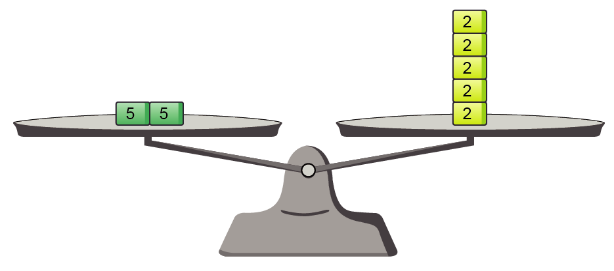 “The expressions 5 + 5 and 2 × 5 are equivalent because the pans are balanced. 
Both have value 10.”Observations/DocumentationObservations/DocumentationObservations/DocumentationVariables and Equations (cont’d)Variables and Equations (cont’d)Variables and Equations (cont’d)Represents preservation of equality symbolically (with or without an unknown)4 + 2 = 5 + 1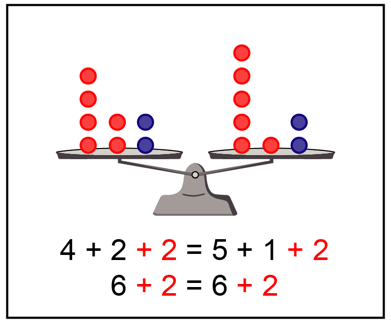 “I added 2 to each side to keep the balance.”Finds the unknown value in an equation representing a situation♦  8 = 6♦ + 8  8 = 6 + 8       ♦ = 14
“I added 8 to each side to preserve equality and to isolate ♦.“Solves problems using equations“I have 2 sets of cards, with the same number of cards in each set. 
I have 24 cards. How many cards are in each set?”“Let ∎ represent the number of cards in each set.”2 ∎ = 24
2 ∎ ÷ 2 = 24 ÷ 2
   ∎ = 12“There are 12 cards in each set.”Observations/DocumentationObservations/DocumentationObservations/Documentation